PIEDMONT DOGFIGHT INVITATIONAL TOURNAMENT 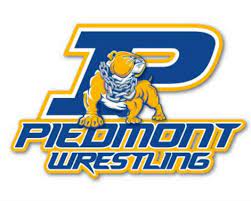 LOCATION: PIEDMONT MIDDLE SCHOOL 401 N. MAIN ST. PIEDMONT, ALDATE: JANUARY 29TH, 2022TIME: WEIGH INS 7:00-8:00, WRESTLING STARTS AT 9:00SEEDING WILL BE DONE ON TRACKWRESTLINGFORMAT: 16 MAN DOUBLE ELIMINATIONENTRY FEE: $175 or TOURNAMENT SWAPAWARDS: TROPHY FOR THE TOP 3 TEAMS, MEDALS FOR THE TOP 3 PLACERS, MOST VALUABLE WRESTLER AWARDTEAMS COMMITED: PIEDMONT, NEW HOPE, WEAVER, SUSAN MOORE, WHITE PLAINS, OHATCHEE, RANBURNE, CLEBURNE COUNTY, PLEASANT VALLEY, SAKS, THOMASVILLE, PRATVILLE CHRISTIAN, DESHLER, CHEROKEE COUNTY, ST. JAMES, WESTMINSTER, ASBCONTACT INFORMATIONCOACH LYNCH 205-233-0959 PLYNCH@PCSBOE.US